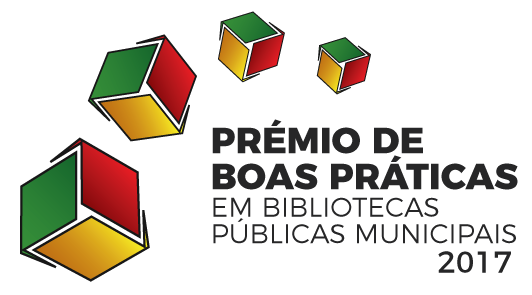 FORMULÁRIO DE CANDIDATURA1. DADOS DA BIBLIOTECAMunicípio
Biblioteca Municipal 
ContactosAv./Rua/Praça Nº/lote Código Postal  Localidade Telefone Correio eletrónico 2. DADOS DO RESPONSÁVEL PELA APRESENTAÇÃO DA CANDIDATURANome Cargo ou função Endereço de correio eletrónico 3. DADOS DO PROJETODesignação Data de início  Data de conclusão Orçamento € Fontes de financiamento Outras organizações dos setores público e/ou privado envolvidas no Projeto4. APRESENTAÇÃO DA(S) BIBLIOTECA(S) E DESCRIÇÃO DO PROJETO Caracterização do(s) Concelho(s) (Caracterize resumidamente o concelho no que se refere à sua estrutura populacional, social e económica. Inclua igualmente informação relativa a hábitos culturais da população e equipamentos educativos e culturais existentes. Máximo 500 palavras — aproximadamente 1 folha A4).  Caraterização da(s) Biblioteca(s)(Caracterize resumidamente a Biblioteca no que se refere a serviços disponibilizados, a utilizadores e a níveis de utilização. Identifique ainda quais são, em sua opinião, os principais pontos fortes e fracos do serviço de biblioteca, atendendo às necessidades locais. Máximo 500 palavras — aproximadamente 1 folha A4). Descrição do projeto(Descreva o projeto abordando obrigatoriamente os seguintes pontos: 1) objetivos; 2) público-alvo; 3) avaliação dos resultados relativamente aos objetivos (qualidade, custo, tempo e valor); 4) impacto na comunidade; 5) impacto nos colaboradores (produtividade e satisfação). Sempre que possível, deverá complementar a sua resposta com dados numéricos e indicadores de medida. Máximo 2000 palavras — aproximadamente 5 folhas A4). Divulgação e promoção do Projeto (Descreva o Projeto para efeitos de divulgação e promoção. Máximo 250 palavras — aproximadamente meia folha A4). 5. ACORDO DO(S) CANDIDATO(S)O(s) candidato(s) autorizam os serviços competentes da DGLAB a divulgar, reproduzir, distribuir e comunicar ao público, por qualquer meio, incluída a colocação à disposição nas redes digitais, do Projeto, no todo ou em parte, posto a concurso, estando, porém, excluídos os usos comerciais, sem prejuízo da proteção do direito moral, nos casos em que houver lugar à aplicação de direitos de propriedade intelectual.O(s) candidato(s)  leram e aceitam as condições previstas no Regulamento do Prémio «Boas Práticas em Bibliotecas Públicas Municipais».Nome do responsável pela apresentação da candidaturaData 
Assinatura
____________________________________________Nome do representante do Executivo CamarárioCargo/funçãoData 
Assinatura
____________________________________________ANEXOSEnumere e identifique os anexos: (Obs. Máximo de 5 documentos em anexo. Poderá incluir endereços Web.)  Regras para preenchimento dos documentos de candidatura: No preenchimento dos documentos de candidatura deverão ser observadas as seguintes regras:Tipo de letra: Trebuchet MS 11Espaçamento entre linhas: simples Margens: normalPara efeitos de ilustração do Projeto poderão ser remetidos, em anexo, até 5 documentos de suporte (internos ou públicos), tais como apresentações, testemunhos, diagramas, etc. No caso dos documentos Web deverá ser indicado o respetivo endereço de acesso. No cabeçalho dos documentos em suporte papel deverão ser identificados o município, a biblioteca e o projeto.